หรือhttps://www.ibanet.org/Conferences/conf946.aspx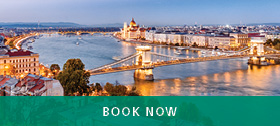 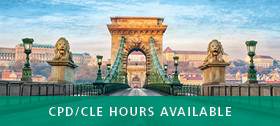 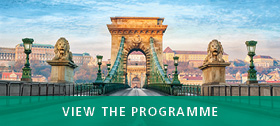 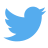 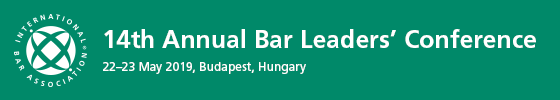 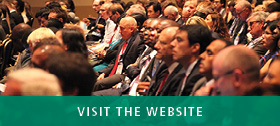 